Heike HöflichAm Dienstweg 377777 Servicestadt 07666 / 111 222 3Hotel Tanne-Herr Herberg-Gastweg 7777776 Fremdenheim11.06.20013Bewerbung als Rezeptionistin / Ihre Stellenanzeige auf Ihrer InternetseiteSehr geehrter Herr Herberg,die Personalbesetzung Ihrer Rezeption ist wie die Visitenkarte Ihres Hotels.Unter diesem Motto erlaube ich mir, meine Bewerbungsunterlagen einzureichen.Sie suchen zur Verstärkung Ihres Teams eine repräsentative, engagierte und zuvorkommende Mitarbeiterin, die auch nach nur kurzer Einarbeitungszeit in der Lage ist, alle Aufgaben selbständig, zuverlässig und voller Begeisterung wahrzunehmen.Meine Wort- und Sprachgewandtheit machen es mir leicht, in jeder Situation eine für meine Mitmenschen angenehme und unverkrampfte Atmosphäre zu schaffen. Da ich Tätigkeiten mit mehrfacher Belastung gewöhnt bin und darin eine Herausforderung sehe, kann ich auch in Ihrem Team eine treibende Kraft sein. Organisationstalent, uneingeschränkte Flexibilität sowie souveränes Auftreten sind feste Bestandteile meines Wesens, des Weiteren ist die Fähigkeit zum Teamwork bei gleichzeitigem eigenverantwortlichen Arbeiten für mich eine Selbstverständlichkeit.Ich freue mich auf Ihre Einladung zu einem persönlichen Gespräch, in dem Sie Ihre ersten Eindrücke zu meiner Person verstärken können.Mit freundlichem Gruß	Lebenslauf	Lebenslauf - Seite 2Ort, Datum_____________________                    (Unterschrift)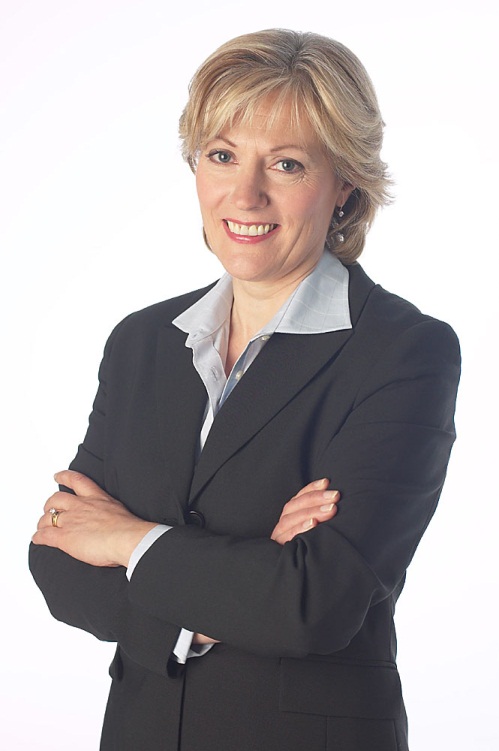 BewerbungalsRezeptionistinPersönliche DatenGeburtsdatum, -Ort:TT.MM.JJJJ, OrtFamilienstand:ledigStaatsangehörigkeitdeutschSchulausbildungJJJJ – JJJJSchule und OrtJJJJ – JJJJSchule und OrtBerufsausbildungMM/JJJ – MM/JJJJBeruf, Firma, OrtBerufspraxisMM/JJJ – MM/JJJJBeruf, Firma, OrtMM/JJJ – MM/JJJJBeruf, Firma, OrtWehrdienstMM/JJJ – MM/JJJJEinheit, Ort, letzter DienstgradFortbildungenTT.MM.JJJJ – TT.MM.JJJJBereich, Bildungsträger, OrtBesondere KenntnisseFührerscheinKlasseEDV-KenntnisseBeschreibung und BewertungHobbys